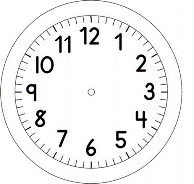 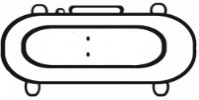 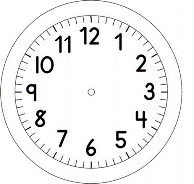 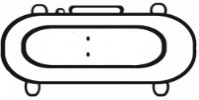 CIÊNCIAS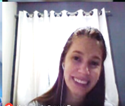 REPRESENTE COMO VOCÊ ACHA QUE FICARÁ SEU CARRINHO.QUE MATERIAIS VOCÊ PODE USAR PARA FAZER SEU CARRINHO? FAÇA UMA LISTA.AGORA QUE VOCÊ JÁ PENSOU EM COMO FAZER, CONSTRUA SEU CARRINHO PARA MOSTRAR DURANTE A AULA ON-LINE DO DIA 9 DE JULHO (QUINTA-FEIRA).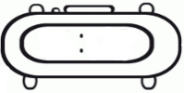 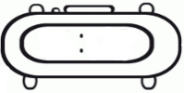 